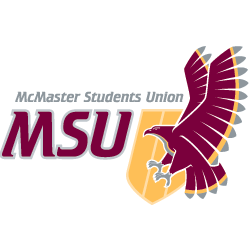 JOB DESCRIPTIONVolunteerPosition Title:Charity Ball – Set & Decorations ChairTerm of Office:September 1 – January 31Supervisor:Charity Ball CoordinatorRemuneration:VolunteerHours of Work:5 hours per week (September – December); 15 hours per week (January)General Scope of DutiesThe Set & Decoration Chair(s)’s role is to work with the Charity Ball Coordinator and the committee to create centerpieces and props for Charity Ball. Major Duties and ResponsibilitiesMajor Duties and ResponsibilitiesMajor Duties and ResponsibilitiesCategoryPercentSpecificsSet and Decoration Function                                        40%Assist in leading the general committee in coming up with the theme of Charity Ball, as well as assisting with the designing of the logo and selection of the theme colour(s)Collect and provide ideas regarding centerpieces and propsLead the set and decoration committee in building centerpieces, signs, and props throughout event spaceMeeting Function                       50%Attend regular meetings with the Charity Ball Coordinator and Charity Ball ExecutiveAttend regular meetings with the general Charity Ball committeeAttend regular meetings with the set and decoration committee Other            10%Assist the Charity Ball Coordinator with all aspects of charity ball as requiredKnowledge, Skills and AbilitiesOrganizational and time management skillsAn ability to work under tight timelines Strong communication skillsMust be able to work independently and as part of a teamEffort & ResponsibilityAttention to detail and excellent delegation skillsAssistance in other areas of Charity Ball, not just the set and decoration realmWorking ConditionsTime demands may exceed hours stated, especially as the event draws nearerTraining and ExperienceExperience or prior involvement in organizing a prom or formal is an asset Leadership and teamwork experience EquipmentPersonal computerShared office phone